1.学校名（複数校での応募の場合は、WEB上でもグループメンバーの学校名を必ず入力してください。）2.応募登録者3.グループ及びグループメンバー（メンバーが8名を超える場合は、別紙（8名超用シート）を添付してください。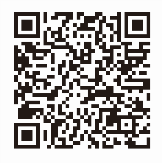 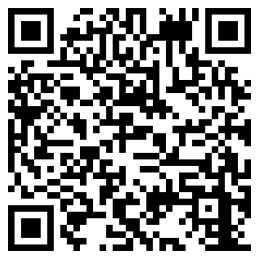 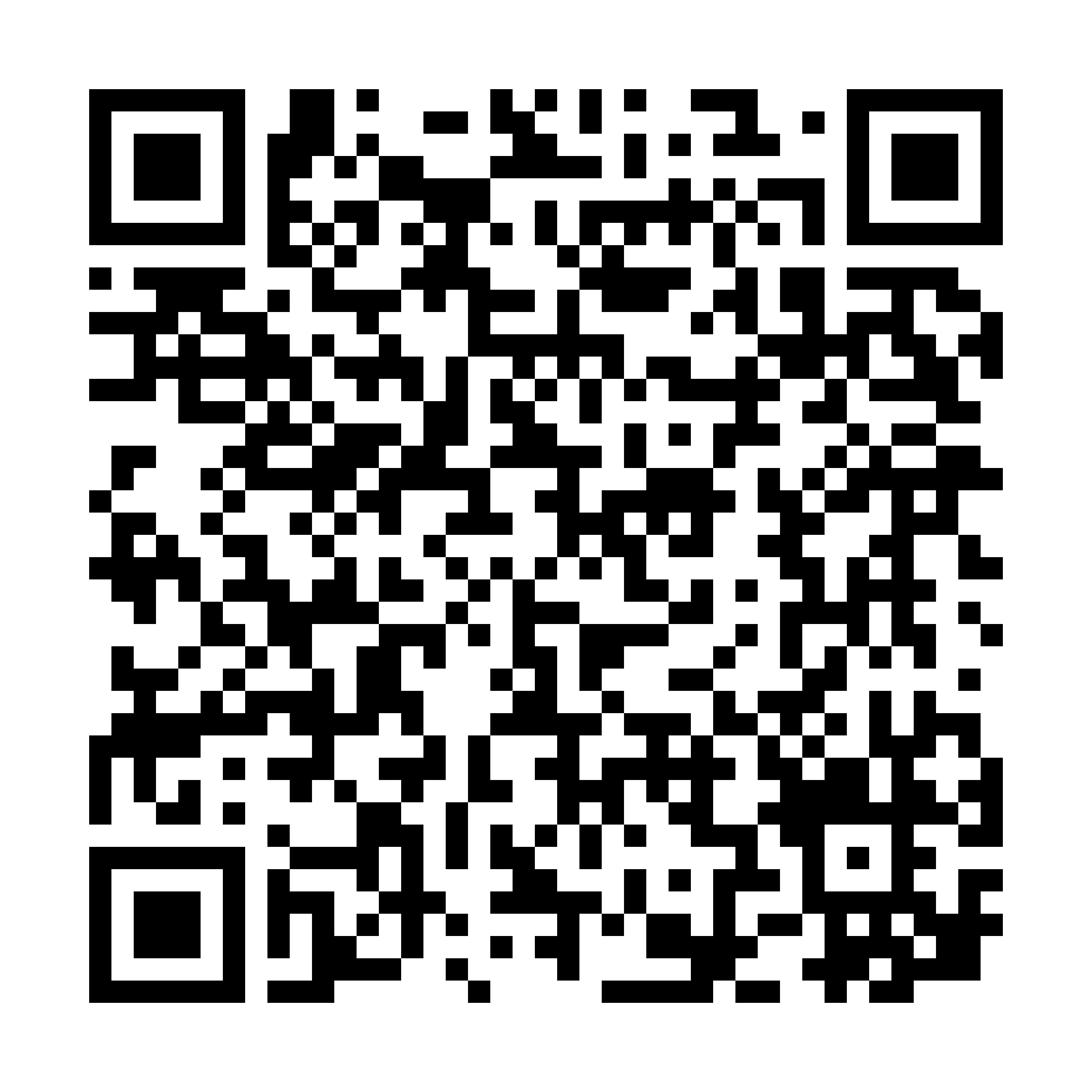 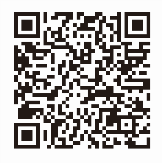 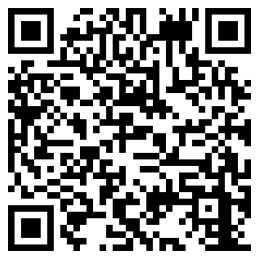 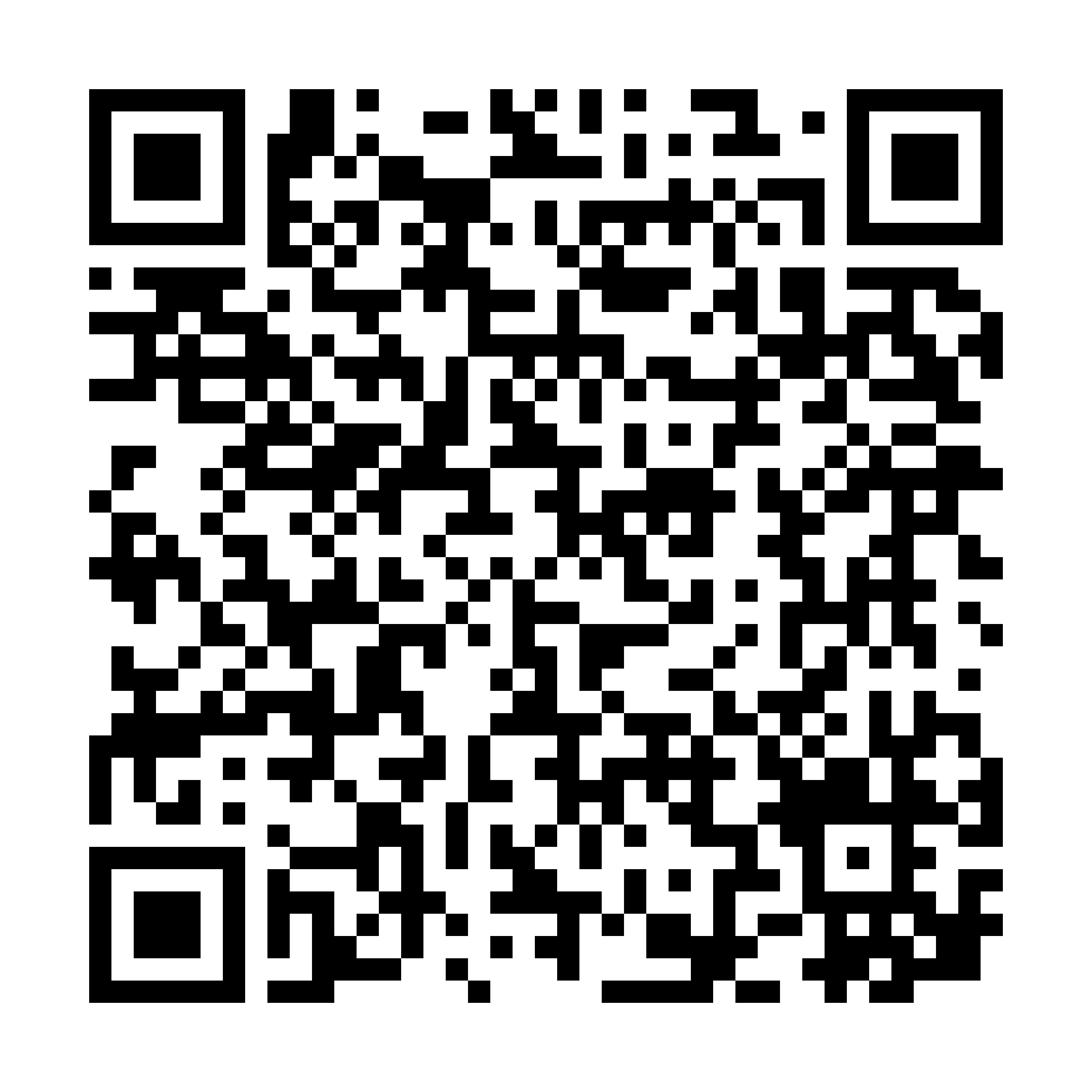 複数校での応募　有　　無※複数校での応募とは、複数の学校の学生で構成されるグループを指します※複数校での応募とは、複数の学校の学生で構成されるグループを指します学校名（代表校）※略さず正式名称をご記入ください（フリガナ ）　　（フリガナ ）　　（　　　　　　　　科）学校名（代表校）※略さず正式名称をご記入ください（　　　　　　　　科）氏名（フリガナ ）　　（フリガナ ）　　担当教員名※応募登録者が学生の場合に記入氏名（フリガナ ）　氏名連絡先Tel： Mail:  Mail: グループ名※個人応募の場合は不要※30文字以内、絵文字使用不可（フリガナ ）（グループ総人数）グループ名※個人応募の場合は不要※30文字以内、絵文字使用不可名項番項番（フリガナ）（フリガナ）学　校　名学年メールアドレス※1項番項番姓名学　校　名学年メールアドレス※1①メンバー　　　（代表者）※２年①メンバー　　　（代表者）※２年＠     ②メンバー年②メンバー年＠     ③メンバー　年③メンバー　年＠     ④メンバー　　年④メンバー　　年＠     ⑤メンバー　　年⑤メンバー　　年＠     ⑥メンバー　年⑥メンバー　年＠        ⑦メンバー　年⑦メンバー　年＠        ⑧メンバー　年⑧メンバー　年＠        １　ビジネスプランのタイトル・概要必須ビジネスプランのタイトル　　※30文字以内、絵文字・記号使用不可（フリガナ）ビジネスプランの概要２　プランを思いついたきっかけ・目的必須ビジネスプランを思いついたきっかけ・目的３　商品・サービス必須商品・サービスの内容　　　② 既存の商品・サービスとの違い、セールスポイント同じような商品・サービス(競合品の確認)４　顧客（商品・サービスを販売する先）必須想定している顧客（ターゲット）具体的な販売（提供）方法、　広告方法５　必要な経営資源等必須必要な経営資源（ヒト、モノ、技術・ノウハウ）≪ポイント≫　商品・サービスを実現化するためには、どのようなヒト、モノ、技術・ノウハウが必要か考えてみましょう。実現に向けて考えられる課題（ハードル（障害）やリスク）と対処方法≪ポイント≫　・実現するための課題（ハードル（障害）やリスク）はないか、幅広く考えてみましょう。・対処する方法は、自分たちの力を伸ばして解決する方法でも良いですし、他の人の力を利用する方法でもかまいません。６　収支計画（年間）必須６　収支計画（年間）必須６　収支計画（年間）必須６　収支計画（年間）必須１年後［　　］年後 (任意の年を記入)売上高売上高万円万円売上原価（仕入高）売上原価（仕入高）万円万円経費人件費万円万円経費家賃万円万円経費広告宣伝費万円万円経費その他万円万円経費合計万円万円利益利益万円万円計算方法計算方法計算方法計算方法≪ポイント≫　・経費や売上原価よりも「売上高」の算出に力を入れてください。・細かく計算するよりも、商品・サービスの価格や販売する数量など、計算する要素の妥当性をよく考えてみましょう。≪ポイント≫　・経費や売上原価よりも「売上高」の算出に力を入れてください。・細かく計算するよりも、商品・サービスの価格や販売する数量など、計算する要素の妥当性をよく考えてみましょう。≪ポイント≫　・経費や売上原価よりも「売上高」の算出に力を入れてください。・細かく計算するよりも、商品・サービスの価格や販売する数量など、計算する要素の妥当性をよく考えてみましょう。≪ポイント≫　・経費や売上原価よりも「売上高」の算出に力を入れてください。・細かく計算するよりも、商品・サービスの価格や販売する数量など、計算する要素の妥当性をよく考えてみましょう。７　調査、ヒアリング結果（任意）　　　　　※この欄は枚数制限（合計８ページ）に含まれます≪ポイント≫ 商品・サービス、必要な経営資源等、市場ニーズなどについて、調査したこと、事業されている方などに聞いてみたことを、記入してください。【添付資料用シート（任意）】　　　　　　　　　※この欄は枚数制限（合計８ページ）に含まれますプラン作成の感想　【自由記述】　   　　　※この欄は枚数制限（合計８ページ）に含まれません提出書類について提出書類について１ビジネスプランシートは、添付資料用シートを含め、合計８ページまでを上限とします（※「ビジネスプランシート作成および提出にあたっての留意事項」、「プラン作成の感想」は除く。）。２ビジネスプランシートは、必ず本シートの書式を使用し、ヘッダーおよびフッダーの編集は行わないでください。添付資料用シートは、プラン内容を説明するための補足情報がある場合のみ使用可能です。３ビジネスプランシートは返却いたしません。提出方法について提出方法について１専用ＷＥＢページから、応募するプランタイトル・グループ名・グループメンバー等の情報を登録してください。２ビジネスプランシートは、専用ＷＥＢページからＰＤＦ形式・ｗｏｒｄ形式のいずれかのファイル形式で提出してください。また、ファイル名は「学校名+代表者名（個人の場合は代表者名のみ）」で保存してください。記入事項について記入事項について１文字のフォントは10.5以上で記入してください。２ビジネスプランシートを手書きで記入する場合は、必ず黒ペンを使用し、読みやすい大きさで記入してください。３学校名、応募登録者情報、グループ名、代表者、グループメンバー及びプランタイトルの項目については、ビジネスプランシートに漏れなく必ず記入してください。４グループ名、プランタイトルは30文字以下で記入してください。（絵文字の使用不可）5グループメンバーが８名を超える場合は、別紙（８名超用シート）を必ず添付してください。その他留意事項その他留意事項１提出期間は厳守してください。提出期限を過ぎたものは、審査対象外として取扱います。また、アドバイスなどのコメントも行いません。２学校名、グループ名、代表者、グループメンバー、学年およびプランタイトルの項目については、WEB登録上と異なる場合は、WEB登録上の記載内容が正しいものとして取扱います。３商品化が完了し、継続的に売上を上げているなど、既に事業化しているものは対象外です（試験販売や試作品製造は除く）。４ご提供いただいた情報（学校名、グループ名、グループメンバー、プラン概要、ビジネスプランシートの内容等）はホームページなどで公表することがあります。５応募できるビジネスプラン数は、１グループにつき１件です（個人の場合は１人につき１件）。同一メンバーのグループにおいて、複数のビジネスプランを応募することはできません。６提出期限の直前は、ＷＥＢ登録画面が非常に混み合う可能性がありますので、登録の際はご注意ください。７その他の注意事項については、本グランプリホームページをご覧ください。